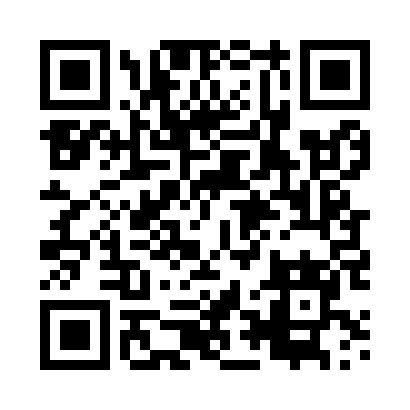 Prayer times for Klotyldzin, PolandWed 1 May 2024 - Fri 31 May 2024High Latitude Method: Angle Based RulePrayer Calculation Method: Muslim World LeagueAsar Calculation Method: HanafiPrayer times provided by https://www.salahtimes.comDateDayFajrSunriseDhuhrAsrMaghribIsha1Wed2:375:1812:495:588:2010:492Thu2:365:1612:495:598:2210:533Fri2:355:1412:496:008:2410:544Sat2:345:1212:496:018:2610:555Sun2:345:1012:486:028:2710:566Mon2:335:0912:486:038:2910:567Tue2:325:0712:486:048:3110:578Wed2:315:0512:486:058:3210:589Thu2:305:0312:486:068:3410:5810Fri2:305:0112:486:078:3610:5911Sat2:295:0012:486:088:3711:0012Sun2:284:5812:486:098:3911:0013Mon2:284:5612:486:108:4111:0114Tue2:274:5512:486:118:4211:0215Wed2:264:5312:486:128:4411:0316Thu2:264:5212:486:138:4611:0317Fri2:254:5012:486:148:4711:0418Sat2:254:4912:486:158:4911:0519Sun2:244:4712:486:158:5011:0520Mon2:244:4612:486:168:5211:0621Tue2:234:4412:486:178:5311:0722Wed2:234:4312:496:188:5511:0723Thu2:224:4212:496:198:5611:0824Fri2:224:4112:496:208:5811:0925Sat2:214:3912:496:208:5911:0926Sun2:214:3812:496:219:0011:1027Mon2:204:3712:496:229:0211:1128Tue2:204:3612:496:239:0311:1129Wed2:204:3512:496:249:0411:1230Thu2:194:3412:496:249:0511:1231Fri2:194:3312:506:259:0711:13